10/8/2018	Committee Membership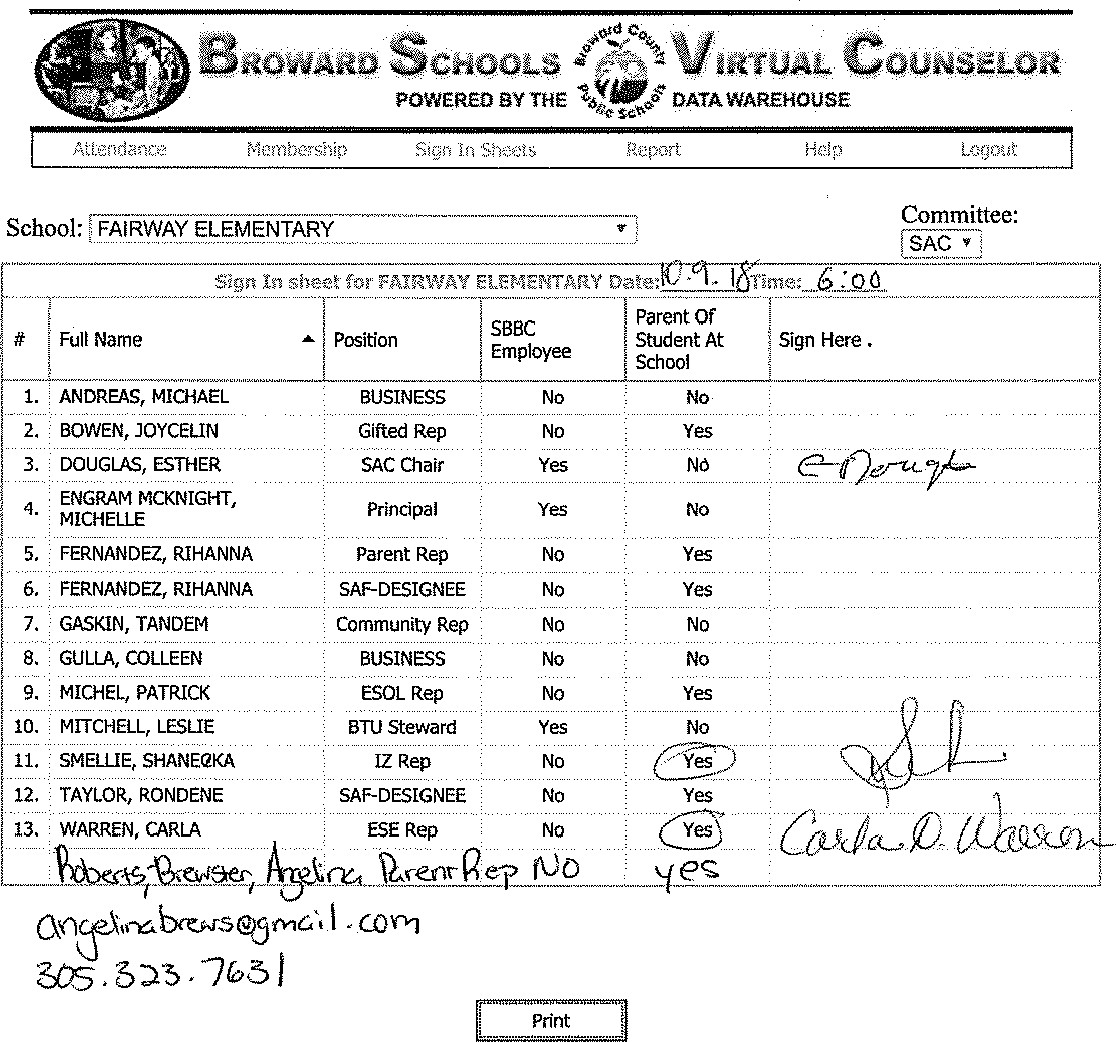 https:Mwebappe.browardschoo!s.comIsip/SignInSheet.aspx?SchoolYear=200810/8/2018	Virtual Counslar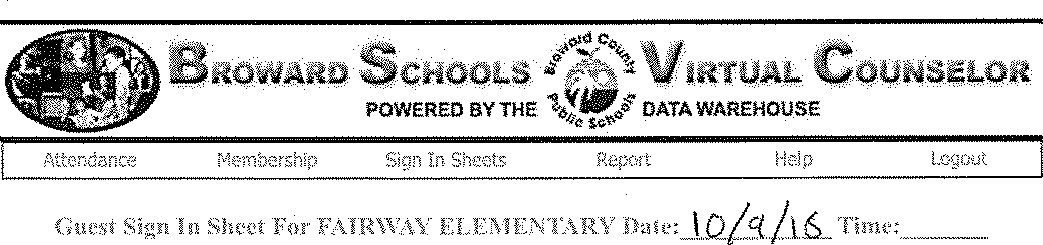 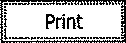 https•J/webappe.browardschoots.c0EWsip}SignlnSheetGuests.aspxFairway Elementary School7850 Fairway Blvd Miramar, FL 33023School Advisory Council MeetingMinutesTitle of meeting: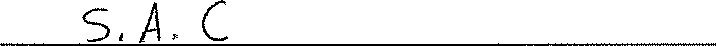 Attendance:List members and attendees.(Attach sign in sheet)Cali to orderA meeti go the Fairway Elementary School Advisory Council was held in the ce.a-zKcalled the meeting to order to order	will record minutes for this meeting.Minutes: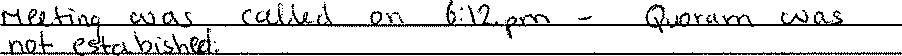 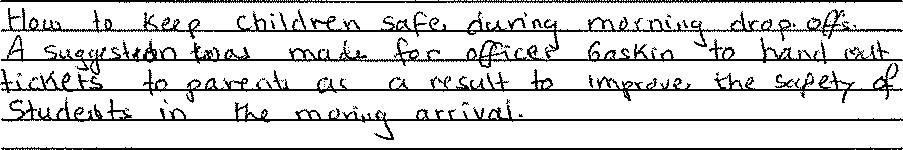 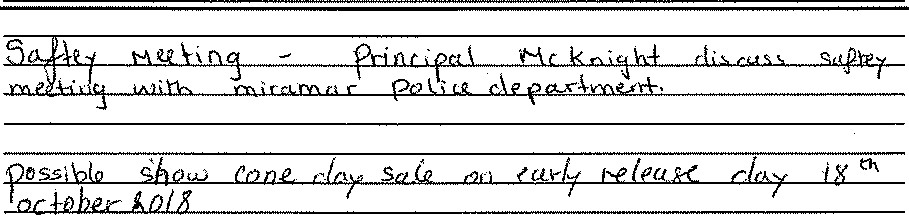 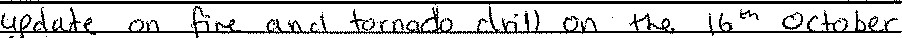 {D16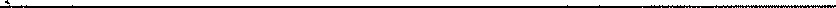 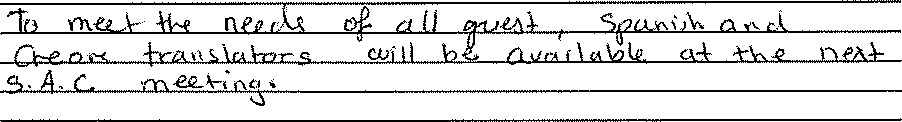 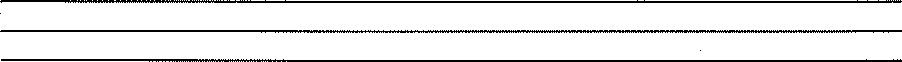 Next meeting date & time: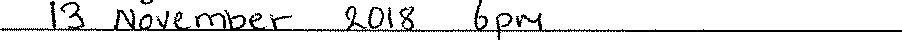 Meeting adjournment: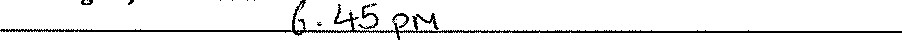 Fairway Elementary SchoolSchool Advisory Council MeetingOctober 9, 2018 - 6.00 p.m.AgendaRoll call to establish quorum Policy – Roberts Rules of OrderPrincipal’s ReportSchool Advisory Update (SAC) UpdateVote in new parents membersApprove By-LawsSet times/dates for future meetings2018-2019 school improvement plan (content and parent input)School Advisory Forum (SAF) UpdateCommunity UpdateOld businessNew business Next Steps / Miscellaneous Adjournment Full NameFull NamePositionSBBCEmployeeParent ofStudent at SchoolSign HereSign Here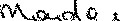 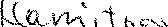 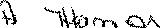 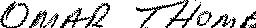 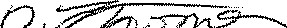 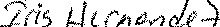 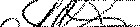 5.u..ee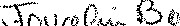 u..ee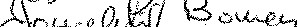 6.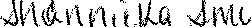 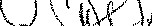 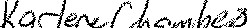 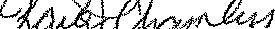 8.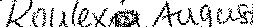 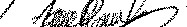 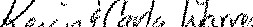 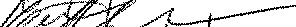 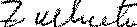 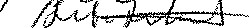 11.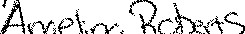 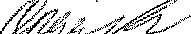 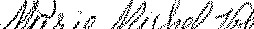 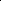 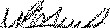 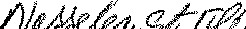 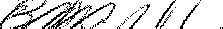 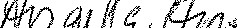 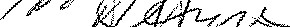 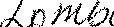 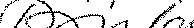 